АДМИНИСТРАЦИЯЗАКРЫТОГО АДМИНИСТРАТИВНО-ТЕРРИТОРИАЛЬНОГО ОБРАЗОВАНИЯ СОЛНЕЧНЫЙПОСТАНОВЛЕНИЕО ВНЕСЕНИИ ИЗМЕНЕНИЙ В ПОСТАНОВЛЕНИЕ АДМИНИСТРАЦИИ ЗАТО СОЛНЕЧНЫЙ «О СОЗДАНИИ АНТИНАРКОТИЧЕСКОЙ КОМИССИИ»     В связи с организационно-кадровыми изменениями, администрация ЗАТО СолнечныйПОСТАНОВЛЯЕТ:     1. Внести изменения в Постановление администрации ЗАТО Солнечный от 17.03.2017 г. № 29 «О создании антинаркотической комиссии», с изменениями внесенными постановлением администрации ЗАТО Солнечный от 23.12.2019 года № 270, изложив Приложение 1 «Состав антинаркотической комиссии администрации ЗАТО Солнечный» указанного Постановления в следующей редакции:                 «Состав антинаркотической комиссии администрации ЗАТО СолнечныйПредседатель антинаркотической комиссии:       -   Боронкина Юлия Алексеевна – руководитель отдела образования, культуры, спорта и молодежной политики администрации ЗАТО Солнечный.Секретарь антинаркотической комиссии:      -   Евдокимова Ольга  Михайловна, директор МКОУ СОШ ЗАТО Солнечный.Члены антинаркотической комиссии:     - Коновалова Екатерина Юрьевна, специалист 1 категории - ответственный секретарь комиссии по делам несовершеннолетних и ЗП  администрации ЗАТО Солнечный,     - Борщенко Олег Валерьевич, руководитель отдела по делам ГО и ЧС администрации ЗАТО Солнечный,     -   Зубарев Борис Юрьевич, начальник Солнечного пункта межмуниципального             отдела МВД России по ЗАТО Озерный и ЗАТО Солнечный Тверской области,     -    Семячкова Марина Евгеньевна, директор МКУ ДК ЗАТО Солнечный.».      2. Разместить настоящее постановление  на официальном сайте администрации  ЗАТО Солнечный и опубликовать в газете «Городомля на Селигере».  Врио главы администрации  ЗАТО Солнечный                                                 В. А. Петров13.04.2021                             ЗАТО  Солнечный№  44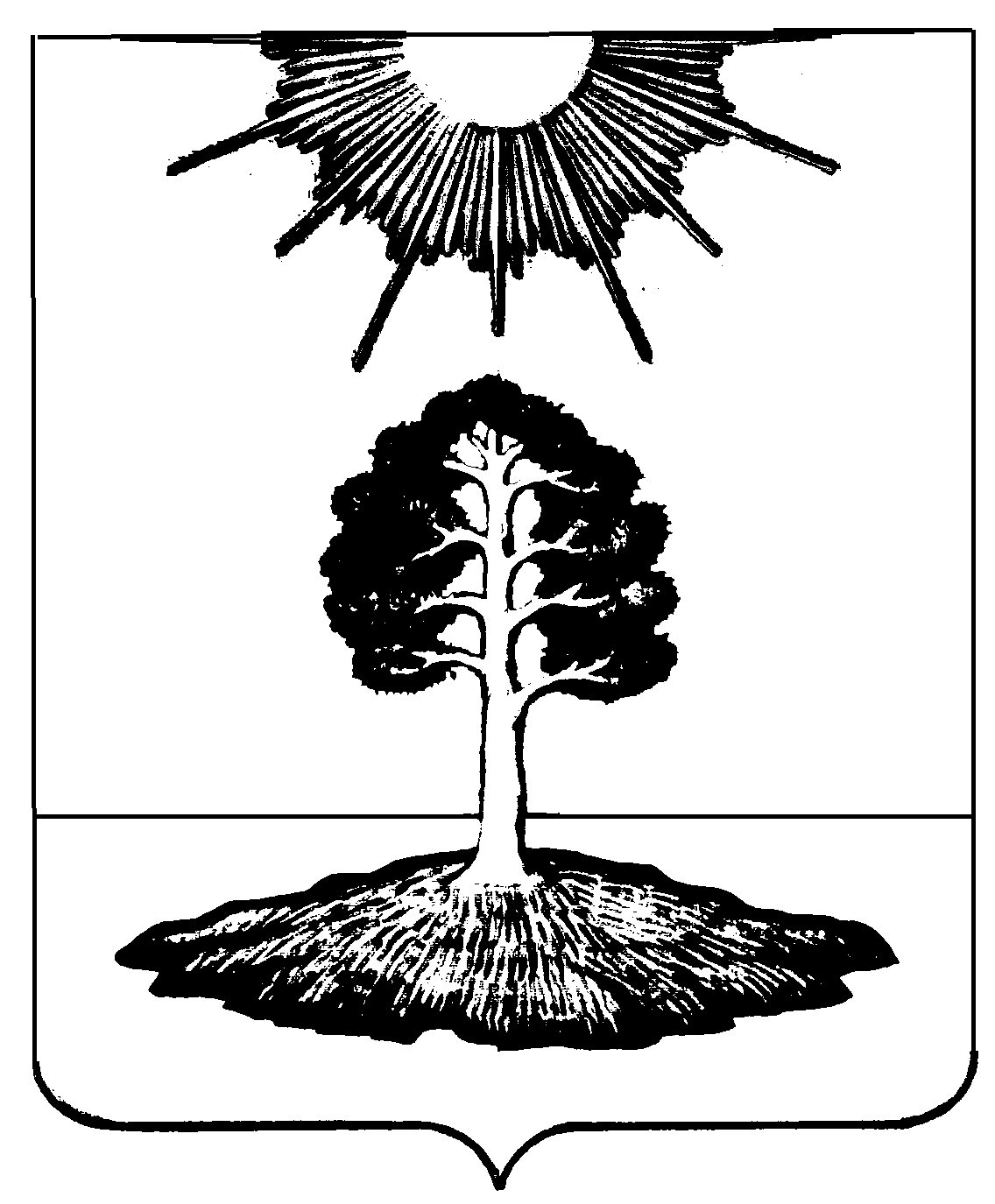 